EASA Form 18 Application Form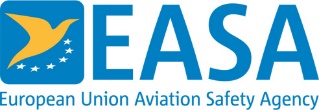 European Union Aviation Safety AgencyBrazilian MO application for initial / continuation of a Maintenance Approval in accordance with the Bilateral Agreement between the European Union and Brazil on Civil Aviation Safety.EASA Form 18Page 1 of 2For the Applicant:1. RBAC 145 MO name: 			RBAC 145 certificate number:2. Address of MO:3. Mailing Address (if different from 2 above):4. Tel:                                            Fax:                                     Main Contact E-mail: For the Applicant:1. RBAC 145 MO name: 			RBAC 145 certificate number:2. Address of MO:3. Mailing Address (if different from 2 above):4. Tel:                                            Fax:                                     Main Contact E-mail: 5. Please select the type of application and complete the section 6 of the Form  18a. Initial            b. Continuation            c. Change            (in case of continuation and or change) EASA Part 145 approval number: EASA.145.______         5. Please select the type of application and complete the section 6 of the Form  18a. Initial            b. Continuation            c. Change            (in case of continuation and or change) EASA Part 145 approval number: EASA.145.______         6. Application:I wish to apply on behalf of this MO for an approval to perform maintenance on EU products in accordance with the Agreement concluded between the European Union and Brazil on Civil Aviation Safety.I understand that a maintenance approval granted under the terms and conditions of the bilateral agreement between the European Union and Brazil is subject to the fees described in the European Commission Implementing Regulation (EU) 2019/2153(1) and that failure to demonstrate continued compliance to Fees and Charges regulation may result in the invalidity of an initial application or in the revocation of an existing maintenance approval.I additionally understand that no technical investigation in relation with an initial application to a maintenance approval will be carried out until payment of applicable fees has been honoured (2).Date:Name & Signature of the MO Accountable Executive:Note: This application form shall be addressed to the ANAC SPO-GCAC-GTOM in charge of the AMO surveillance, together with documents supporting the application, and in particular the EASA Supplement to the Maintenance Organisation Manual. 6. Application:I wish to apply on behalf of this MO for an approval to perform maintenance on EU products in accordance with the Agreement concluded between the European Union and Brazil on Civil Aviation Safety.I understand that a maintenance approval granted under the terms and conditions of the bilateral agreement between the European Union and Brazil is subject to the fees described in the European Commission Implementing Regulation (EU) 2019/2153(1) and that failure to demonstrate continued compliance to Fees and Charges regulation may result in the invalidity of an initial application or in the revocation of an existing maintenance approval.I additionally understand that no technical investigation in relation with an initial application to a maintenance approval will be carried out until payment of applicable fees has been honoured (2).Date:Name & Signature of the MO Accountable Executive:Note: This application form shall be addressed to the ANAC SPO-GCAC-GTOM in charge of the AMO surveillance, together with documents supporting the application, and in particular the EASA Supplement to the Maintenance Organisation Manual. 7. For ANAC Inspector: Please process this application in accordance with ANAC internal procedures    7. For ANAC Inspector: Please process this application in accordance with ANAC internal procedures    European Union Aviation Safety AgencyBrazilian MO application for initial / continuation of a Maintenance Approval in accordance with the Bilateral Agreement between the European Union and Brazil on Civil Aviation Safety.EASA Form 18Page 2 of 2For EASA:8a. Initial ApplicationEASA hereby confirms that the applicant: ANAC MO #___________, has paid the fees in relation with the above described application, and therefore EASA authorises the granting by ANAC of the EASA Part 145 approval:EASA.145.XXXXto perform maintenance on EU products once it has been satisfied compliance of the MO to applicable regulatory requirements.Name:Date:Please forward this acknowledgement to:ANACe-mail: foreign145@anac.gov.br    For EASA:8a. Initial ApplicationEASA hereby confirms that the applicant: ANAC MO #___________, has paid the fees in relation with the above described application, and therefore EASA authorises the granting by ANAC of the EASA Part 145 approval:EASA.145.XXXXto perform maintenance on EU products once it has been satisfied compliance of the MO to applicable regulatory requirements.Name:Date:Please forward this acknowledgement to:ANACe-mail: foreign145@anac.gov.br    9.To be filled by EASA in case of non-complianceEASA hereby informs ANAC that the applicant has failed to demonstrate compliance with the fees and charges and that the application/ continuation of the EASA Approval is rendered invalid.(This information is to be forwarded to ANAC at the above mentioned address)NameDate:9.To be filled by EASA in case of non-complianceEASA hereby informs ANAC that the applicant has failed to demonstrate compliance with the fees and charges and that the application/ continuation of the EASA Approval is rendered invalid.(This information is to be forwarded to ANAC at the above mentioned address)NameDate:Note on fees and chargesFor information regarding the current fees and charges please refer to the EASA fees and charges regulation which can be found on the EASA web site www.easa.europa.euUpon receipt of an application Form 18 for initial approval, EASA will address to the applicant an invoice containing details related to payment methods.For continuation of EASA approval, EASA will invoice the applicant on an annual basis.Note on fees and chargesFor information regarding the current fees and charges please refer to the EASA fees and charges regulation which can be found on the EASA web site www.easa.europa.euUpon receipt of an application Form 18 for initial approval, EASA will address to the applicant an invoice containing details related to payment methods.For continuation of EASA approval, EASA will invoice the applicant on an annual basis.